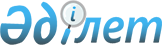 Об утверждении стандарта оказания государственной услуги "Назначение государственного пособия семьям, имеющих детей до 18 лет" государственным учреждением "Отдел занятости и социальных программ города Петропавловска"
					
			Утративший силу
			
			
		
					Постановление акимата города Петропавловска Северо-Казахстанской области от 11 декабря 2007 года N 1973. Зарегистрировано Управлением юстиции города Петропавловска Северо-Казахстанской области 11 января 2008 года N 13-1-98. Утратило силу - постановлением акимата города Петропавловска Северо-Казахстанской области от 17 июля 2009 года N 824      Утратило силу - постановлением акимата города Петропавловска Северо-Казахстанской области от 17.07.2009 г. N 824

      В соответствии со статьями 1, 9-1, 15-1 Закона Республики Казахстан от 27 ноября 2000 года N 107 "Об административных процедурах", постановлений Правительства Республики Казахстан от 30 июня 2007 года N 558 "Об утверждении Типового стандарта оказания государственной услуги", от 30 июня 2007 года N 561 "Об утверждении реестра государственных услуг, оказываемых физическим и юридическим лицам", акимат города ПОСТАНОВЛЯЕТ: 

      1. Утвердить прилагаемый стандарт оказания государственной услуги "Назначение государственного пособия семьям, имеющим детей до 18 лет" государственным учреждением "Отдел занятости и социальных программ города Петропавловска". 

      2. Контроль за исполнением настоящего постановления возложить на первого заместителя акима города Сарсембаева А.З. 

      3. Настоящее постановление вводится в действие по истечении десяти календарных дней со дня его первого официального опубликования.       Аким города Утверждено           

постановлением акимата     

города Петропавловска     

от 11 декабря 2007 года N 1973 

Стандарт оказания государственной услуги "Назначение государственного пособия семьям, имеющим детей до 18 лет" 1. Общие положения       1. Государственная услуга - назначение  государственного пособия семьям, имеющим детей до 18 лет. 

      2. Форма оказываемой государственной услуги - частично автоматизированная. 

      3. Государственная услуга оказывается на основании пункта 29 Правил назначения и выплаты пособий семьям, имеющим детей, утвержденные постановлением Правительства Республики Казахстан от 2 ноября 2005 года N 1092 "Уполномоченный орган по назначению и выплате пособий на детей в течение десяти рабочих дней со дня поступления документов от заявителя или акима поселка, аула (села), аульного (сельского) округа формирует дело и принимает решение о назначении (отказе в назначении) пособия на детей". 

      4. Государственная услуга предоставляется государственным учреждением "Отдел занятости и социальных программ города Петропавловска". 

      5. Форма завершения (результат), оказываемой государственной услуги, которую получит потребитель: 

      Уведомление (письмо). 

      6. Государственная услуга оказывается: семьям, имеющим детей в возрасте до 18 лет со среднедушевым семьи ниже стоимости продовольственной корзины. 

      Сноска. Пункт 6 с изменениями, внесенными постановлением акимата города Петропавловска от 08.09.2008 N 1521

       7. Сроки ограничений по времени при оказании государственной услуги: 

      сроки оказания государственной услуги с момента сдачи потребителем необходимых документов (с момента регистрации, получения талона и т.п.), подача электронного запроса для получения государственной услуги: 10 рабочих дней; 

      максимально допустимое время ожидания в очереди при сдачи необходимых документов (с момента регистрации, получения талона и т.п.), электронного запроса для получения государственной услуги: 30 минут; 

      максимально допустимое время ожидания в очереди при получении документов, максимальный размер файла как результат оказания государственной услуги: 30 минут. 

      8. Государственная услуга (назначение государственного пособия семьям, имеющим детей до 18 лет) предоставляется бесплатно. 

      9. Стандарт оказания государственной услуги (назначение государственного пособия семьям, имеющим детей до 18 лет) размещен на стенде в здании государственного учреждения "Отдел занятости и социальных программ города Петропавловска", находящегося по адресу: город Петропавловск, улица Казахстанской правды, 35, кабинеты N 31, N 32. 

      10. График приема заявителей: со вторника по пятницу, с 9 часов до 13 часов, перерыв с 13 часов до 14 часов. 

      11. В здании государственного учреждения "Отдел занятости и социальных программ города Петропавловска" предусмотрен пандус для передвижения детей-инвалидов на колясках, кресла, стулья в зале ожиданий, информационные стенды. 

2. Порядок оказания государственной услуги       12. Перечень необходимых документов и требований для получения государственной услуги: 

      заявление для назначения пособия на детей; 

      копия свидетельства о рождении ребенка; 

      копия документа, удостоверяющего личность заявителя; 

      копия документа, подтверждающего местожительство семьи; 

      сведения о составе семьи (согласно приложению 1 к Правилам назначения и выплаты государственных пособий семьям, имеющим детей, утвержденные постановлением Правительства Республики Казахстан от 2 ноября 2005 года N 1092); 

      сведения о доходах членов семьи согласно (согласно приложению 1 к Правилам назначения и выплаты государственных пособий семьям, имеющим детей, утвержденные постановлением Правительства Республики Казахстан от 2 ноября 2005 года N 1092) с приложением подтверждающих документов. 

      Документы предоставляются в подлинниках и копиях для сверки с приложением подтверждающих документов, после чего подлинники документов возвращаются заявителю. 

      13. Бланки выдаются в государственном учреждении "Отдел занятости и социальных программ города Петропавловска" по адресу: улица Казахстанской правды, 35, кабинеты N 31, N 19. 

      14. Заявление с полным пакетом необходимых документов сдается в  государственное учреждение "Отдел занятости и социальных программ города Петропавловска" по адресу: улица Казахстанской правды, 35, кабинет N 19. 

      15. После сдачи потребителем всех необходимых документов для получения государственной услуги выдается отрывной талон заявления. 

      16. Способ оказания услуги - личное посещение. 

      В случае невозможности личного обращения одного из родителей, опекунов или попечителей с заявлением о назначении пособий родители, опекуны или попечители вправе уполномочить других лиц на обращение с заявлением о назначении пособий на основании доверенности, выданной в установленном порядке. 

      Уведомление об оказании (неоказании) государственной услуги направляется почтой или личное посещение государственного учреждения "Отдел занятости и социальных программ города Петропавловска" по адресу: улица Казахстанской правды, 35, кабинеты N 31, N 19. 

      Сноска. Пункт 16 с изменениями, внесенными постановлением акимата города Петропавловска от 08.09.2008 N 1521

       17. Перечень оснований для приостановления оказания государственной услуги или отказа в предоставлении государственной услуги: 

      недостоверность сведений предоставляемых заявителем; 

      несоответствие представленных документов; 

      превышение среднедушевого дохода на человека в месяц над размером продовольственной корзины на соответствующий квартал. 

3. Принципы работы       18. При обращении за предоставлением государственной услуги граждане могут рассчитывать на: 

      вежливость, ответственность и профессионализм специалистов отдела; 

      бесплатное получение заявления установленного образца; 

      ежемесячное перечисление назначенных выплат на банковский счет. 

      Сноска. Пункт 18 с изменениями, внесенными постановлением акимата города Петропавловска от 08.09.2008 N 1521

4. Результаты работы       19. Результаты оказания государственной услуги потребителям измеряются показателями качества и доступности в соответствии с приложением к настоящему стандарту. 

      20. Целевые значения показателей качества и доступности государственных услуг, по которым оценивается работа государственного органа, учреждения или иных субъектов, оказывающих государственные услуги, ежегодно утверждаются специально созданными рабочими группами. 

5. Порядок обжалования       21. Обжалование действия должностного лица осуществляется посредством обращения к руководителю государственного учреждения "Отдел занятости и социальных программ города Петропавловска" по адресу: улица Казахстанской правды, 35, кабинет N 24, или заместителю кабинет N 27. 

      22. Жалоба подается: 

      руководителю государственного учреждения "Отдел занятости и социальных программ города Петропавловска" - кабинет N 24 или заместителю начальника - кабинет N 27; 

      государственное учреждение "Департамент координации занятости и социальных программ Северо-Казахстанской области", адрес: Северо-Казахстанская область, город Петропавловск, улица Абая, 64. 

      23. Документ, подтверждающий принятие жалобы и предусматривающий срок: отрывной талон. Место получения ответа на поданную жалобу - Государственное учреждение "Отдел занятости и социальных программ города Петропавловска" адрес: улица Казахстанской правды, 35, кабинет N 24. 

6. Контактная информация       24. Государственное учреждение "Отдел занятости и социальных программ города Петропавловска" - город Петропавловск, улица Казахстанской Правды, 35, адрес электронной почты: gu_pavl@mail.online.kz, 

      Начальник государственного учреждения "Отдел занятости и социальных программ города Петропавловска" - телефон 344718, кабинет N 24. 

      Заместители начальника: телефон 340801, кабинет N 28; телефон 311135, кабинет N 27. 

      Начальник отдела адресной социальной помощи государственного учреждения "Отдел занятости и социальных программ города Петропавловска" телефон 340055, кабинет N 32. 

      Отдел адресной социальной помощи государственного учреждения "Отдел занятости и социальных программ города Петропавловска", кабинеты N 19, N 31, N 32. 

      Государственное учреждение "Департамент координации занятости и социальных программ Северо-Казахстанской области", адрес: Северо-Казахстанская область, город Петропавловск, улица Абая, 64. 
					© 2012. РГП на ПХВ «Институт законодательства и правовой информации Республики Казахстан» Министерства юстиции Республики Казахстан
				